第九次全国口腔种植学术会议第一轮会议通知暨自由投稿及病例交流征稿通知由中华口腔医学会口腔种植专业委员会主办，浙江大学医学院附属口腔医 院承办的第九次全国口腔种植学术会议将于 2015 年 10 月 29－31 日在美丽的杭 州召开。会议将以“口腔种植技术现实与挑战”为主题，会议具体分为三项主要 内容：大会专题报告、自由投稿（口头发言、壁报交流）和病例交流等。本次大 会期间将就口腔种植相关的基础研究、种植外科、种植修复、技工工艺和种植护 理等方面进行交流。为了顺利安排会议，确保大会成功召开，敬请各位参会者尽可能提前报名注 册并积极投稿。与会者可获得Ⅰ类医学继续教育学 3 分。现就大会相关事宜公布如下：一、会议时间2015 年 10 月 29－10 月 31 日，28 日下午－29 日上午报到。 二、会议地点中国杭州浙江省人民大会堂 地址：中国杭州西湖区省府路 9 号 电话：(0571)87058755三、会议征稿内容及要求（一）、自由投稿征文1. 自由投稿范围（不限于）：1）种植外科；2）种植修复；3）种植牙周；4）种植技工工艺；5）种植护理；6）口腔种植相关的基础研究，等等。2. 内容可为论著、临床经验总结或病例报告等，要求为未正式发表的原始 论文，具有较高的科学性、先进性。投稿要求 400 字以内的中文五段结构式摘 要（目的、方法、结果、讨论、结论），并附上４个以内关键词。3. 自由投稿，请登陆会议网址：http://www.zjimplant.com，在线提交；或 者电子邮件投稿（邮箱及联系人附后）。4. 特别提示：来稿请注名口头报告或者壁报展示，大会组委会会根据不同投稿内容统一安排。5. 截稿日期：2015 年 8 月 31 日（二）、病例交流征稿1. 参赛报名 请登陆会议网址：http://www.zjimplant.com，在线报名。2．参赛要求（1）病例范围：口腔种植相关的临床病例报告，要具备先进性、科学性和 真实性，且应为未公开发表过的病例，病例完整，治疗步骤齐全，具备随访结果， 图文并茂。（2）文字：包括病例摘要、结论、以及图片（过程）的详细介绍。（3）图片：照片完整、清晰。应包括术前、术中、术后照片。如有长期回 访照片更好。（4）稿件格式：Word 文档或 PDF 格式3. 投稿方式 网络投稿或者电子邮件投稿（邮箱及联系人附后）；如文件较大，接受邮递稿件（光盘或 U 盘，联系方式附后）。4. 截稿日期：2015 年 8月 31 日四、大会注册：（一）现场注册1、会议期间2、缴费标准：（提前注册截止日期之后，包括网上注册或邮寄注册） 非专科会员	1500元/人 中华口腔医学会种植专科会员	1300元/人 学生（含本科、硕士、博士生凭证）	 750元/人（二）提前注册1、截止日期：2015年8月15日2、办理方式：网上注册（http://www.zjimplant.com）或邮寄注册。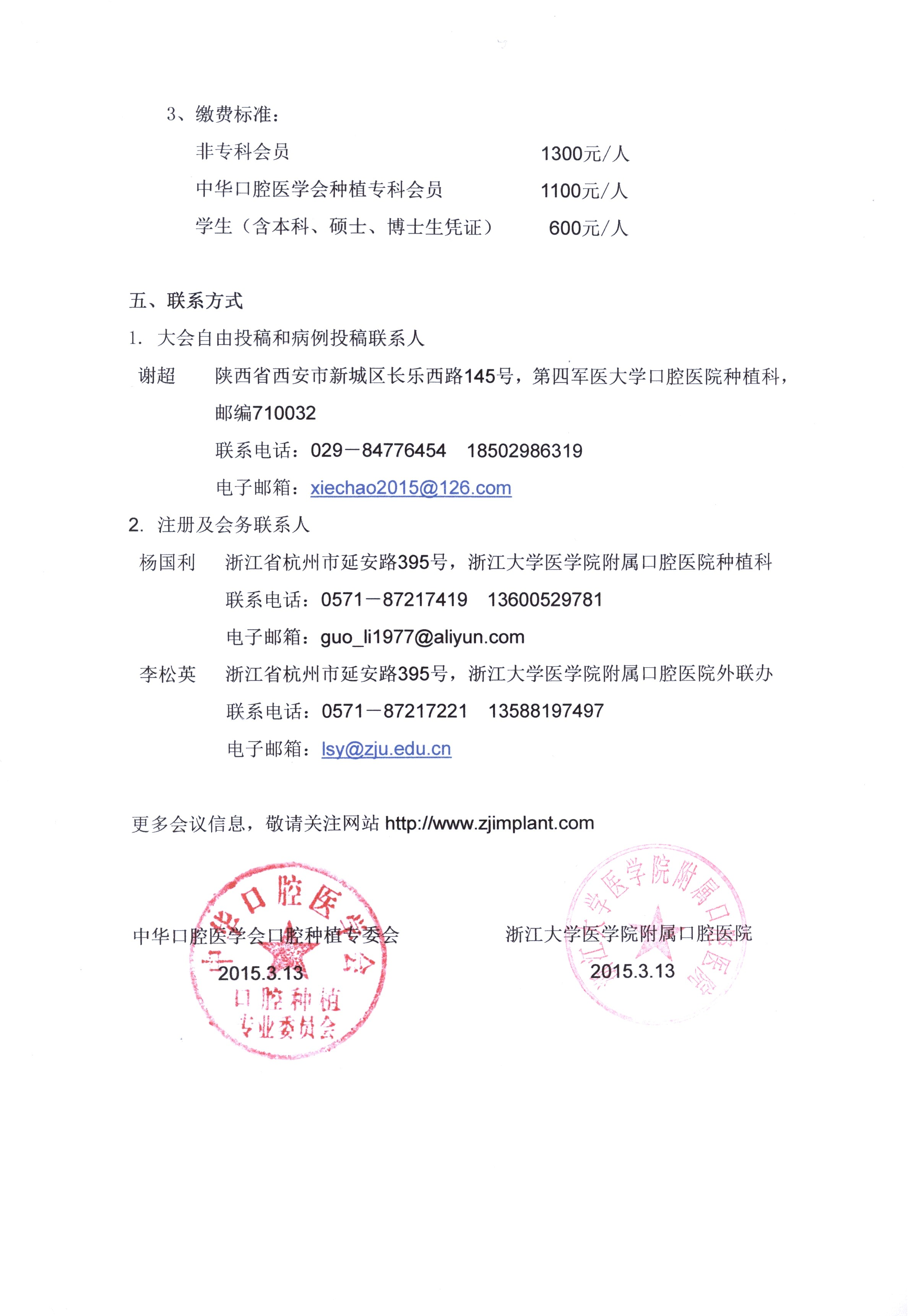 